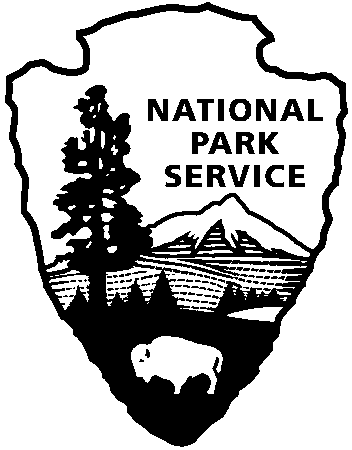 PLAYALINDA DISTRICT INTERPRETIVEPROGRAMSOCTOBER 2019PLEASE NOTE: all programs are subject to cancellation and/or rescheduling due to staff limitations, weather conditions, or other factors. Some programs require reservations, a minimum age, or a cost recovery fee. Call 321-403-9334 for program information during operating hours (9:00 AM to 5:00 PM). Visit our website at, www.nps.gov/cana. Entrance fees apply to all interpretive program participants. All programs meet the requirements for the Canaveral National Seashore Junior Ranger Program.TUESDAY 8th, 22nd, 29th – 10:00 AM “WILDLIFE PHOTO WALK” – Explore the seashore through the view finder. Discover the diversity and beauty of the various plants and animals within the seashore. Bring your camera, water, sunscreen and repellent. Meet at Vista 3. (1 hour)SATURDAY, 12th – 10:00 AM “PADDLE THE LAGOON”- Paddle with a ranger through Mosquito Lagoon. Launch from the Seminole Rest canoe launch. Bring your own kayak/canoe. Some experience is required and be at least 12 years old and able to paddle and swim.  Bring a life jacket, whistle, water, sunscreen, & sturdy water shoes.  Dress to get wet. Reservations begin: one week in advance. There is no charge for program. Call (321) 403-9334, to reserve a spot and meet at the Seminole Rest Parking Area. (2 ½ hours)TUESDAY 15th – 10:00 AM “SHORELINE SEASHELL HUNT” – Search for the beach and explore the wrack line for seashells. Bring water and sunscreen. Meet at parking area #3. (1 hour)THURSDAY 17th – 10:00 AM “PLAYALINDA BEACH CLEAN-UP” – Help keep our shorelines trash free. Bring gloves, water and sunscreen. Trash bags provided. Meet at parking area #3. (1 hour)SATURDAY, 19th - 10:00 AM “SEA TURTLES OF THE PARK” - Learn about Florida’s sea turtles that nest in the Canaveral National Seashore. See how the biologists protect sea turtle nests. Meet at the Eddy Creek Pavilion. (45 Minutes)